한화탈레스㈜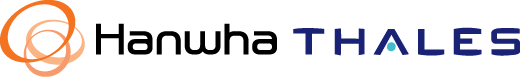 463-400 경기도 성남시 분당구 판교역로 235 H스퀘어 N동 9층 T 031 628 7114  F 031 628 7159귀교의 무궁한 발전을 기원합니다.당사는 2015년 6월 29일부로 한화그룹의 새로운 가족이 되어 한화 방산 분야 계열사와 시너지 창출을 통해 종합 방산업체로 도약하고 글로벌 경쟁력을 확보하기 위해 끊임없이 노력하고 있습니다.금번 당사에서 붙임과 같이 신입사원을 채용하고자 하오니 귀교의 우수한 학생들이 지원할 수 있도록 귀교의 많은 관심과 도움을 요청 드립니다.※ 담당자 : 인사팀 윤민아 대리(031-628-7132, minah09.yoon@hanwha.com)# 붙임. 한화탈레스 2015년 하반기 신입 채용 공고.  끝.한화탈레스 2015년 하반기 신입사원 채용모집분야지원자격병역필 또는 면제자로 해외여행에 결격사유가 없는 분4년제 정규대학 2016년 2월 졸업예정자 및 기졸업자(석사 포함)전학년 평점 평균 4.5 만점 환산 2.5 이상인 분어학자격 보유자(OPIc NH 또는 TOEIC-Speaking 4급 이상)영어권 해외대 출신자는 어학자격에 상관없이 지원 가능전형절차 및 일정지원서 접수	: 9/17(목)-9/30(수) 오후 3시1차 면접	: 10/26(월)-10/29(목)2차 면접	: 11/17(화)-11/20(금)신체검사	: 11월 중지원방법채용홈페이지 (www.hanwhain.com)을 통한 온라인 접수기타안내입사지원서에 허위 기재가 있거나 제출서류가 허위로 판명되는 경우 채용이 취소될 수 있습니다.전형단계별 결과는 채용홈페이지에서 확인하실 수 있습니다.국가등록 장애인 및 국가보훈대상자는 관련법 및 내부규정에 의거하여 우대합니다.문    의minah09.yoon@hanwha.com문서번호한화탈레스(판교) 제 20  -   호발송일자15. 9. 9수    신대학교대학교대학교참    조제    목한화탈레스 2015년 하반기 신입 채용 협조 요청한화탈레스 2015년 하반기 신입 채용 협조 요청한화탈레스 2015년 하반기 신입 채용 협조 요청구분세부업무 및 우대조건모집인원근무지HW- 세부업무 : HW설계, RF설계, 신호처리, 서보제어,전력전자, 시스템설계, 제품기술- 필수전공 : 전자/전기 계열00명용인,구미SW- 세부업무 : SW설계, 체계통합- 필수전공 : 컴퓨터/소프트웨어 계열00명용인,구미품질/ILS- 세부업무 : 품질 보증, ILS(종합군수지원)- 필수전공 : 전자/전기 계열, 산업공학00명용인,구미기계- 세부업무 : 기구설계- 필수전공 : 기계00명용인,구미경영지원- 세부업무 : 인사, 재무, 구매, 기획- 필수전공 : 없음(전공 무관)0명판교,용인,구미